FORM 7

MONTHLY PROGRESS REPORTName of Listed Issuer: NetCents Technology Inc.			(the “Issuer”).Trading Symbol: NC		Number of Outstanding Listed Securities: 42,445,467		Date: July 6, 2018		This Monthly Progress Report must be posted before the opening of trading on the fifth trading day of each month.  This report is not intended to replace the Issuer’s obligation to separately report material information forthwith upon the information becoming known to management or to post the forms required by Exchange Policies.  If material information became known and was reported during the preceding month to which this report relates, this report should refer to the material information, the news release date and the posting date on the Exchange website.This report is intended to keep investors and the market informed of the Issuer’s ongoing business and management activities that occurred during the preceding month.  Do not discuss goals or future plans unless they have crystallized to the point that they are "material information" as defined in the Policies. The discussion in this report must be factual, balanced and non-promotional.General InstructionsPrepare this Monthly Progress Report using the format set out below.  The sequence of questions must not be altered nor should questions be omitted or left unanswered.  The answers to the items must be in narrative form.  State when the answer to any item is negative or not applicable to the Issuer.  The title to each item must precede the answer.The term “Issuer” includes the Issuer and any of its subsidiaries.Terms used and not defined in this form are defined or interpreted in Policy 1 – Interpretation and General Provisions.Report on BusinessProvide a general overview and discussion of the development of the Issuer’s business and operations over the previous month.  Where the Issuer was inactive disclose this fact.The Issuer continued to build its business: On June 4th, NetCents announced that it has entered into a merchant and reseller agreement with HubNet Media (HNM).Through this agreement, NetCents will be processing all cryptocurrency transactions for HNM’s four main online properties (TradeThirsty.com, StealthSignals.com, SeasonalSwingTrader.com, and MarketFest.com) and their network of clients.  On June 6th NetCents announced the addition of Justin Lofton to the Business Development Team.On April 23, 2018 the CSE issued the following statement: NetCents Technology Inc. is in default of CSE requirements. Effective immediately, NetCents Technology will be suspended pursuant to CSE Policy 3. The suspension is considered a Regulatory Halt as defined in National Instrument 23-101 Trading Rules.the CSE halted trading in the securities of the Issuer because the British Columbia Securities Commission (BCSC) had advised the CSE that the Issuer was in default of continuous disclosure reporting requirements.  On May 24, 2018 the Issuer issued a news release advising of the nature of the additional disclosure sought by the BCSC in its annual MD&A and first quarter MD&A and financial statements.  The halt is expected to remain in place until the Issuer has satisfied the BCSC’s continuous disclosure review and is removed from the list of reporting issuers in default...  The Issuer is working diligently to satisfy the comments of the BCSC Provide a general overview and discussion of the activities of management.Over the past month, management has continued to focus on expanding the company’s global reach working to build a pipeline of new potential partners to further increase revenue of the business. Refer to Item 1 above.  Management has also been focused on providing all the required information to have the Regulatory Halt lifted. There are ongoing discussions with the BCSC with respect to the accounting treatment of the NetCents Coin and the valuation and presentation on the Company’s financial statements. Until these discussions are concluded, and a decision is made on proper treatment, the stock is at risk of continuing to be halted. Certain management personnel are focused on this accounting issue and working diligently to resolve this issue as soon as possible. Describe and provide details of any new products or services developed or offered. For resource companies, provide details of new drilling, exploration or production programs and acquisitions of any new properties and attach any mineral or oil and gas or other reports required under Ontario securities law.Refer to Item 1 aboveDescribe and provide details of any products or services that were discontinued. For resource companies, provide details of any drilling, exploration or production programs that have been amended or abandoned.None Describe any new business relationships entered into between the Issuer, the Issuer’s affiliates or third parties including contracts to supply products or services, joint venture agreements and licensing agreements etc. State whether the relationship is with a Related Person of the Issuer and provide details of the relationship.Refer to Item 1 aboveDescribe the expiry or termination of any contracts or agreements between the Issuer, the Issuer’s affiliates or third parties or cancellation of any financing arrangements that have been previously announced.On June 26th, 2018, the Company and Aliant Payment Systems, Inc. mutually agreed to terminate the Reseller Agreement. Describe any acquisitions by the Issuer or dispositions of the Issuer’s assets that occurred during the preceding month.  Provide details of the nature of the assets acquired or disposed of and provide details of the consideration paid or payable together with a schedule of payments if applicable, and of any valuation. State how the consideration was determined and whether the acquisition was from or the disposition was to a Related Person of the Issuer and provide details of the relationship.NoneDescribe the acquisition of new customers or loss of customers.See Item 1 aboveDescribe any new developments or effects on intangible products such as brand names, circulation lists, copyrights, franchises, licenses, patents, software, subscription lists and trade-marks.Refer to item 1 above.Report on any employee hirings, terminations or lay-offs with details of anticipated length of lay-offs. NoneReport on any labour disputes and resolutions of those disputes if applicable.NoneDescribe and provide details of legal proceedings to which the Issuer became a party, including the name of the court or agency, the date instituted, the principal parties to the proceedings, the nature of the claim, the amount claimed, if any, if the proceedings are being contested, and the present status of the proceedings.The issuer is currently in a legal dispute with an unrelated third party over the issuance of shares and warrants and is working to resolve this matter. A writ was filed by the party claiming damages for non-delivery of share and warrant certificates. The Issuer is working through legal counsel to resolve this issue. No change from prior month.The issuer is also in a legal dispute with a merchant regarding the advancement of funds which the issuer has not as yet received.  No change from prior month.Provide details of any indebtedness incurred or repaid by the Issuer together with the terms of such indebtedness.Provide details of any securities issued and options or warrants granted. State aggregate proceeds and intended allocation of proceeds. N/A.Provide details of any loans to or by Related Persons.NoneProvide details of any changes in directors, officers or committee members.N/ADiscuss any trends which are likely to impact the Issuer including trends in the Issuer’s market(s) or political/regulatory trends.The Resulting Issuer is operating in the payment processing industry, which is strictly regulated. Regulation is extensive and designed to protect consumers and the public, while providing standard guidelines for business operations. In the offering of its products, the Resulting Issuer is subject to certain federal and provincial laws and regulations relating to its financial product offerings, including laws and regulations governing such things as Know-Your-Customer (KYC), Anti-Money Laundering (AML), Anti-Terrorist Financing (ATF) and safeguarding the privacy of customers' personal information. Failure to comply with, or changes to, existing or future laws and regulations could result in significant unforeseen costs and limitations, and could have an adverse impact on the Resulting Issuer’s business, results of operations and/or financial condition. Accordingly, there are certain risks related to crypto currencies, including the risk of regulation reforms which may prohibit payment processing transactions related to the business of the Resulting Issuer. Additionally, financial institutions may impose restrictions on persons that engage in business that is based on crypto currency transactions. Risks related to the acceptance and use of crypto currencies will have a significant impact on the volume of crypto currency transactions. Such acceptance or lack thereof, and reforms in regulation could adversely affect the Resulting Issuer’s assets, liabilities, business, financial condition, prospects and results of operations.The Issuer endeavours to offset or mitigates these potentialities by ensuring they are working in concert with the appropriate legal counsel and regulatory bodies. The Resulting Issuer believes that at this time it is in compliance with all laws and regulations although many of the rules that apply to it have only recently been implemented, are complex and sometimes ambiguous and, accordingly, the Resulting Issuer cannot assure that it is in 100% compliance with all applicable laws, much less that all courts, arbitrators and regulators would agree that it is in 100% compliance. The market for payment processing is rapidly evolving and intensely competitive, and the Issuer expects competition to intensify further in the future. There is high potential the Issuer will face competition from other companies, some of which can be expected to have longer operating histories and more financial resources and marketing experience. Increased competition by larger and better financed competitors could materially and adversely affect the business, financial condition and results of operations of the Issuer. Certificate Of ComplianceThe undersigned hereby certifies that:The undersigned is a director and/or senior officer of the Issuer and has been duly authorized by a resolution of the board of directors of the Issuer to sign this Certificate of Compliance.As of the date hereof there were is no material information concerning the Issuer which has not been publicly disclosed.The undersigned hereby certifies to the Exchange that the Issuer is in compliance with the requirements of applicable securities legislation (as such term is defined in National Instrument 14-101) and all Exchange Requirements (as defined in CNSX Policy 1).All of the information in this Form 7 Monthly Progress Report is true.Dated: July 6th, 2018	Gordon Jessop	Name of Director or Senior Officer		
Signature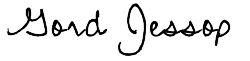 President COO	
Official CapacityFull Name & Residential Address of PlaceeNumber of Securities Purchased or to be PurchasedPurchase price per Security (CDN$)ConversionPrice (ifApplicable)Prospectus ExemptionNo. of Securities, directly or indirectly, Owned, Controlled or DirectedPayment Date(1)Describe relations-hip to Issuer (2)SecurityNumber IssuedDetails of IssuanceUse of Proceeds(1)Issuer DetailsName of IssuerNetCents Technology Inc.For  Month End June 2018Date of ReportYY/MM/D18/07/06Issuer Address885 West Georgia Street, Suite 1500Issuer Address885 West Georgia Street, Suite 1500Issuer Address885 West Georgia Street, Suite 1500City/Province/Postal CodeVancouver, BC, V6C 3E8Issuer Fax No.(     )Issuer Telephone No.( 604) 638-5556Contact NameGordon JessopContact PositionPresident COOContact Telephone No.604 638-5556Contact Email Addressgord.jessop@net-cents.comWeb Site Addresswww.net-cents.com / blog.net-cents.comWeb Site Addresswww.net-cents.com / blog.net-cents.com